Modèles Trouve les formes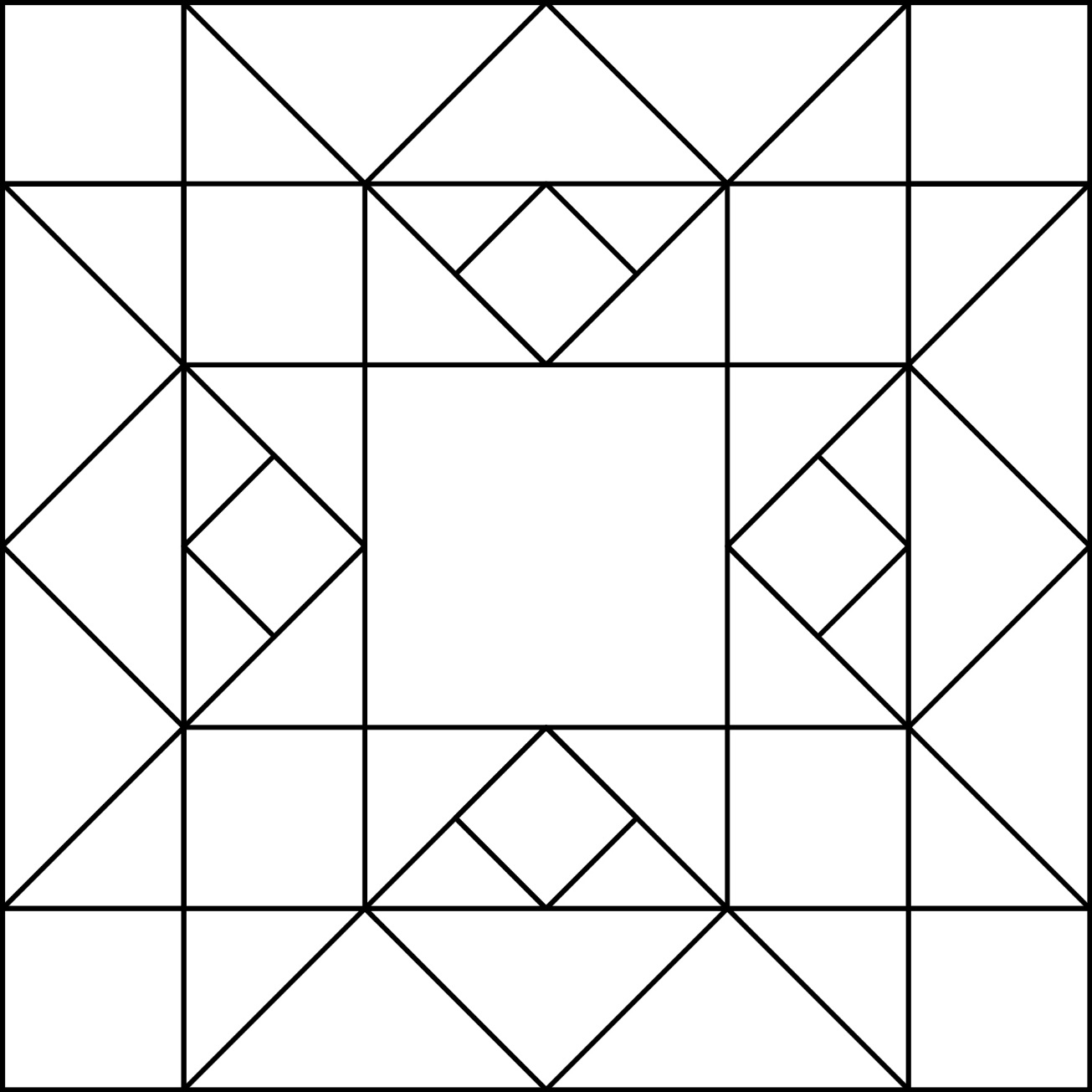 Modèles Trouve les formes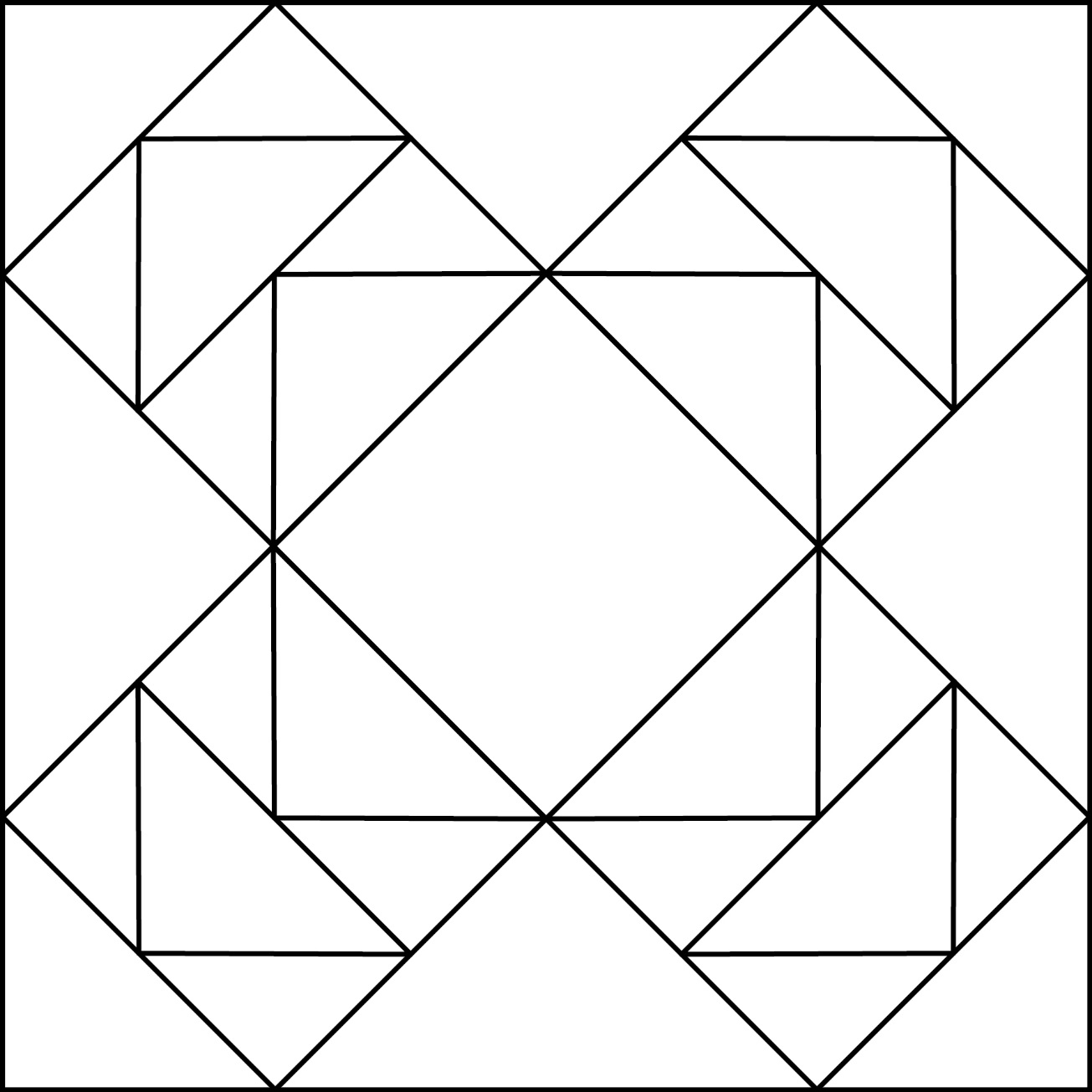 